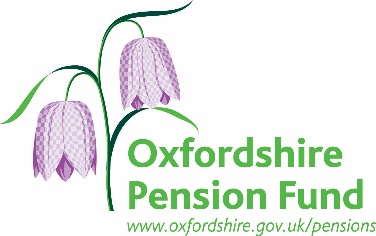 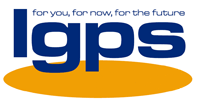 		RE-JOIN THE LGPS MAIN SECTION FORM(Option to pay full contribution)This form allows you to move from the 50/50 Section of the LGPS to the Main Section and start to build up full benefits from the next available pay period in the Oxfordshire Fund. If you have more than one job, you must complete a separate form for each job you wish to move from the 50/50 Section to the main section.Complete in BLOCK CAPITALS and return direct to your employer DO NOT return it to Pension Services as this will delay your election.As the Administering Authority of the Fund we hold securely, certain information about you (“personal data”), which we need to administer the Fund. The information is provided by yourself and your employer. If you believe the information we hold is incorrect contact Pension Services. You will find more details and the full details of the privacy notice on www.oxfordshire.gov.uk/cms/content/administration-and-performance  You are welcome to contact Pension Services with any questions about how we use and or share your information, find out more about your rights or to see what information we hold. FULL NAME:NATIONAL INSURANCE NUMBER:HOME ADDRESS:POST CODE:YOUR CONTACTSTelephone:Email:DATE OF BIRTH:Job Title: Job Title: Where do you work?Where do you work?Payroll no. or Pay reference:Payroll no. or Pay reference:I understand:I may elect to move between the Main and 50/50 Section of the scheme any number of times but each election only takes effect from the next available pay period.I must complete a separate form for each job.Regulation 80 requires my employer to hold the dates I joined and ceased membership of the Main and 50/50 Section (per job), as well as separate cumulative amounts for the pensionable pay and employee contributions for each section.I can find further information from www.lgpsmember.org I understand:I may elect to move between the Main and 50/50 Section of the scheme any number of times but each election only takes effect from the next available pay period.I must complete a separate form for each job.Regulation 80 requires my employer to hold the dates I joined and ceased membership of the Main and 50/50 Section (per job), as well as separate cumulative amounts for the pensionable pay and employee contributions for each section.I can find further information from www.lgpsmember.org I have read and understood the above and confirm that I wish to opt into the Main Section for the job I have indicated on this form. I have read and understood the above and confirm that I wish to opt into the Main Section for the job I have indicated on this form. For employer action only:For employer action only:Name of Employee:Pay reference:Pay period actioned:MARS recorded changes Printed name of payroll officer:Signature of payroll officer:Copy of election supplied to Pension Services  